В 2023 г. вступили в силу важные поправки в сфере налогового и бухгалтерского законодательства. 2023 год внес множество масштабных новшеств в работу кадровика.С 01 января 2023 г. ПФР и ФСС объединены в единый СФР. В этой связи коренным образом изменились не только порядок взаимодействия страхователей с внебюджетным фондом, но и правила исчисления страховых взносов на ОПС, ОСС, ОМС, формы и сроки отчетности. В 2023 году бухгалтерам и кадровикам предстоит сдавать кардинально новый квартальный расчет по страховым взносам и 6-НФДЛ, ежемесячные персонифицированные сведения о ФЛ в ИФНС, форму ЕФС-1 в СФР.В 2023 г. в РФ внедрен новый алгоритм расчетов по налогам/взносам с организациями.  С 01 января 2023 г. обязанность по уплате налогов/взносов исполняется путем внесения единого налогового платежа (ЕНП) на единый налоговой счет (ЕНС). В частности, с 01 января 2023 г. вступил в силу целый ряд нормативных документов, которые кардинальным образом изменяют порядок и сроки уплаты страховых взносов и НДФЛ. Все организации должны перейти на новую систему платежей в бюджет в 2023 году.В 2023 г. вступили в силу важные изменения в НК РФ в сфере исчисления и уплаты НДФЛ. С 01 января 2023 г. введен новый порядок определения даты фактического получения дохода, исчисления НДФЛ с ЗП и авансовых выплат, предусмотрены новые сроки перечисления в бюджет сумм удержанного НДФЛ в составе ЕНП и отдельно. Глобальные изменения коснулись расчета 6-НДФЛ.Практический анализ масштабных новшеств законодательства в рамках семинара позволит специалистам профессионально и грамотно организовать свою работу в соответствии с новыми требованиями контролирующих органов, избежать административной ответственности за нарушение норм в сфере трудового права, налогового законодательства, а также законодательства в сфере социального страхования. 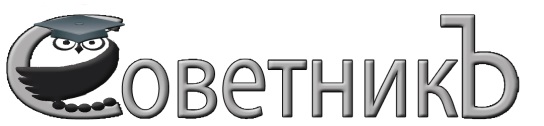 В ОТДЕЛ КАДРОВ И БУХГАЛТЕРИЮИндивидуальный предпринимательКаткова Ольга ЮрьевнаТел./факс: (4852) 72-20-22, (4852) 73-99-91, 89080393128E-mail: sovetniku@mail.ru, сайт: http://www.yarsovetnik.ru/практический «мастер-класс» для бухгалтера и кадровикаНовые изменения в ТРУДОВОм ЗАКОНОДАТЕЛЬСТВЕ в 2023 г.ОПЛАТА ТРУДА: практический анализ новых и актуальных аспектов в 2023 г.Новая Единая форма ЕФС-1: подробный анализ порядка заполнения и представления в СФР в 2023 г.Новый ежемесячный отчет в ИФНС в 2023 г.   СФЕРА социального страхования в РФ в 2023 г.ЕНС организации в ФНС с 01 января 2023 г. ЕНП в 2023 г.НДФЛ и Страховые ВЗНОСЫ: масштабные изменения налогового законодательства в 2023 г.ОТЧЕТНОСТЬ ПО ИТОГАМ I квартала 2023 г.14 апреля 2023 года10.00 – 16.00(регистрация 09.30 - 10.00)г. КраснодарПРОГРАММА СЕМИНАРА (возможны текущие изменения в программе по мере принятия законодательных актов РФ)Ответы на вопросы слушателей семинара и практические рекомендации